CONTINUITÀ AZIENDALE SCOLASTICA 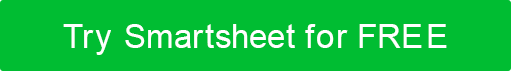 MODELLO DI PIANOSOMMARIOPRIORITÀ DI RECUPERO SCOLASTICO, UNIVERSITARIO O UNIVERSITARIOUtilizzare queste priorità di recupero per recuperare le operazioni scolastiche essenziali in un sito di posizione alternativa. Si tratta di una strategia offsite che i team di disaster recovery metteranno in atto. Il sistema informativo e i team IT ripristineranno le funzioni IT in base alle funzioni critiche della scuola.STRATEGIA DI RICOLLOCAZIONESITO AZIENDALE ALTERNATIVOUtilizzare questo sito scolastico alternativo e la suddetta strategia di trasferimento in caso di disastro o interruzione che inibisce la continuazione dei processi scolastici nel sito scolastico originale. In caso di catastrofe o perturbazione, tale strategia dovrebbe includere siti di ricollocazione sia a breve che a lungo termine.PIANO DI RISANAMENTOFASI DI RECUPEROQueste sono le attività di cui hai più bisogno per continuare le operazioni scolastiche e il piano di recupero dovrebbe mirare a queste funzioni scolastiche essenziali. Il piano di risanamento dovrebbe procedere come segue:EVENTO DI DISASTRIPIANIFICA L'ATTIVAZIONEFUNZIONAMENTO ALTERNATIVO DEL SITOTRANSIZIONE AL SITO PRIMARIOBACKUP DEI RECORDPIANO DI RESTAUROIl piano di ripristino affronta interruzioni o disastri delle strutture che interesserebbero tutti i record vitali per la continuazione delle operazioni scolastiche. Per pianificare tali eventi, i team IT e di disaster recovery devono mantenere, controllare e controllare periodicamente questi record essenziali. Assicurarsi di eseguire il backup e archiviare i file più critici in una posizione esterna.Team di RECUPEROStabilire team di recupero e dividere i partecipanti in gruppi appropriati in base al ruolo e al titolo del lavoro. Designare i team leader e assegnare tutti gli altri membri del team a un ruolo o dovere specifico all'interno del team.RUOLI DEL TEAMCONTATTI TEAMRESPONSABILITÀ DEL TEAMTEAM DI RECUPERO DIPARTIMENTALEPROCEDURE DI RECUPEROElencare le attività e i compiti specifici da svolgere al fine di recuperare le normali e critiche operazioni scolastiche. Descrivere ogni strategia enumerando un set specifico di attività e attività di ripristino.POTENZIALE PROCEDURA DI RECUPEROOccorrenza di disastriNotifica della DirezioneValutazione preliminare del dannoDichiarazione di disastroPianifica l'attivazioneTrasferimento in un sito alternativoAttuazione della procedura temporaneaIstituzione della comunicazioneRipristino del processo dei dati e comunicazione con la posizione di backupAvviare operazioni di sito alternativoGestisci il lavoro Transizione alle operazioni primarieTerminare le procedure del sito alternativoSpostare nuovamente le risorse nel sito primarioAPPENDICIIn questa sezione sono elencate tutte le appendici necessarie per realizzare un piano di continuità scolastica:Elenco dei contatti dei dipendentiPriorità di recuperoRisorse del sito alternativoSedi dei centri operativi di emergenzaRegistri vitaliElenchi di fornitoriReport e risorse del sistema ITInformazioni sul trasporto del sito alternativoValutazioni d'impatto e del rischioAnalisi dell'impatto scolasticoElenchi di attività di ripristinoPiano di risanamentoCRONOLOGIA DELLE VERSIONICRONOLOGIA DELLE VERSIONICRONOLOGIA DELLE VERSIONICRONOLOGIA DELLE VERSIONICRONOLOGIA DELLE VERSIONIVERSIONEAPPROVATO DADATA DI REVISIONEDESCRIZIONE DEL CAMBIAMENTOAUTOREPREPARATO DATITOLODATTEROAPPROVATO DATITOLODATTEROLa scuola dichiara un disastro e prende decisioni per attivare il resto del piano di recupero.Durante questa fase, si mette in atto il piano di continuità scolastica. Questa fase continua fino a quando non si protegge il sito alternativo e si trasferiscono le operazioni della scuola.Questa fase continua fino a quando non è possibile ripristinare la struttura primaria.Questa fase continua fino a quando non è possibile spostare le operazioni dell'istituto di istruzione nel sito originale. Team Leader, Backup Team Leader, Team MemberMemorizzato nell'appendice elenco contattiIncident Commander, HR/PR Officer, Information Technology, Finance/Admin, Legal/ContactsCoordinatore della continuità scolastica, Team di comunicazione EOC, Team risorse umane EOC, Team amministrazione EOC, Team di pronto intervento, Team di recupero informaticoDISCONOSCIMENTOTutti gli articoli, i modelli o le informazioni fornite da Smartsheet sul sito Web sono solo di riferimento. Mentre ci sforziamo di mantenere le informazioni aggiornate e corrette, non rilasciamo dichiarazioni o garanzie di alcun tipo, esplicite o implicite, circa la completezza, l'accuratezza, l'affidabilità, l'idoneità o la disponibilità in relazione al sito Web o alle informazioni, agli articoli, ai modelli o alla grafica correlata contenuti nel sito Web. Qualsiasi affidamento che fai su tali informazioni è quindi strettamente a tuo rischio.